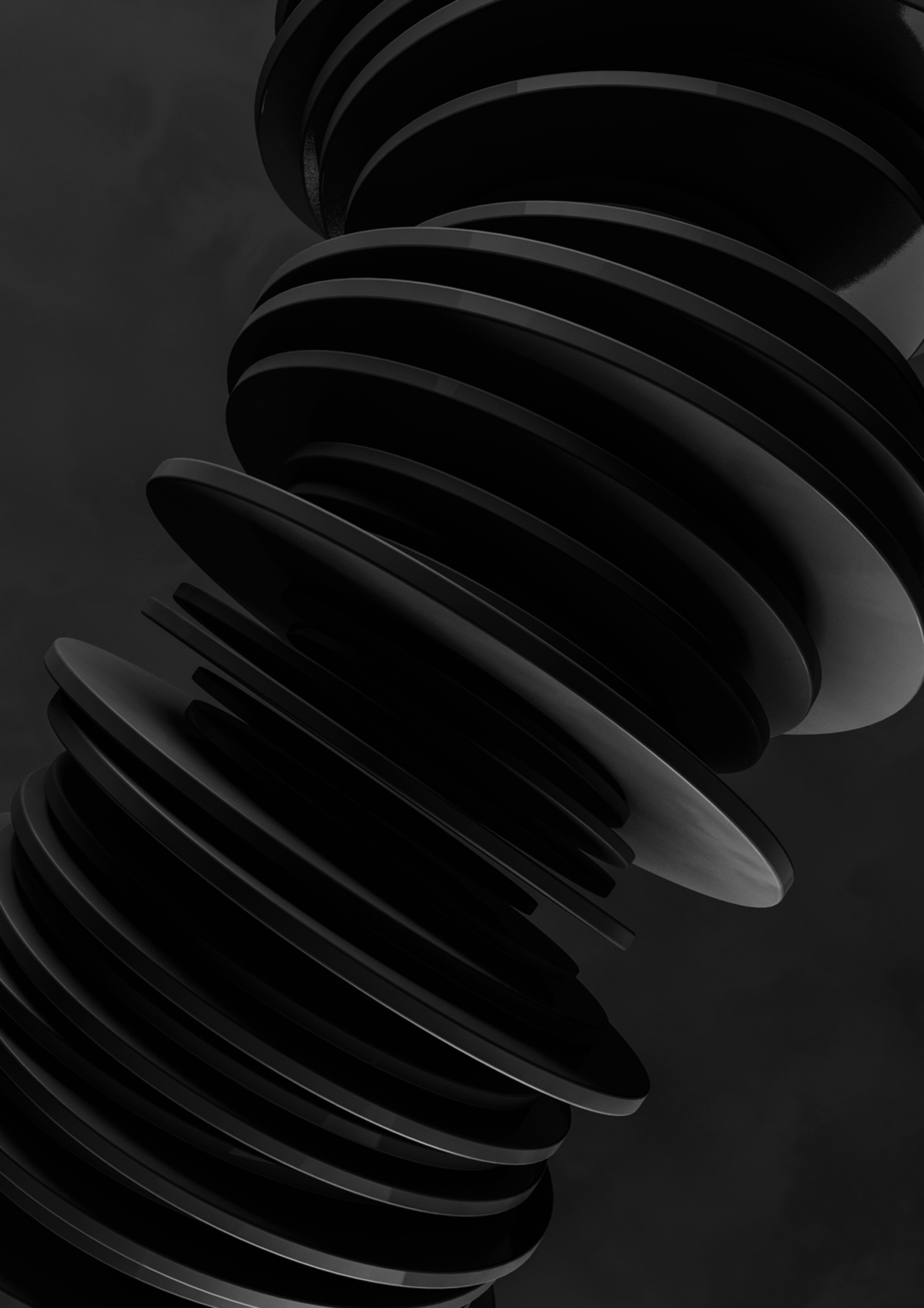 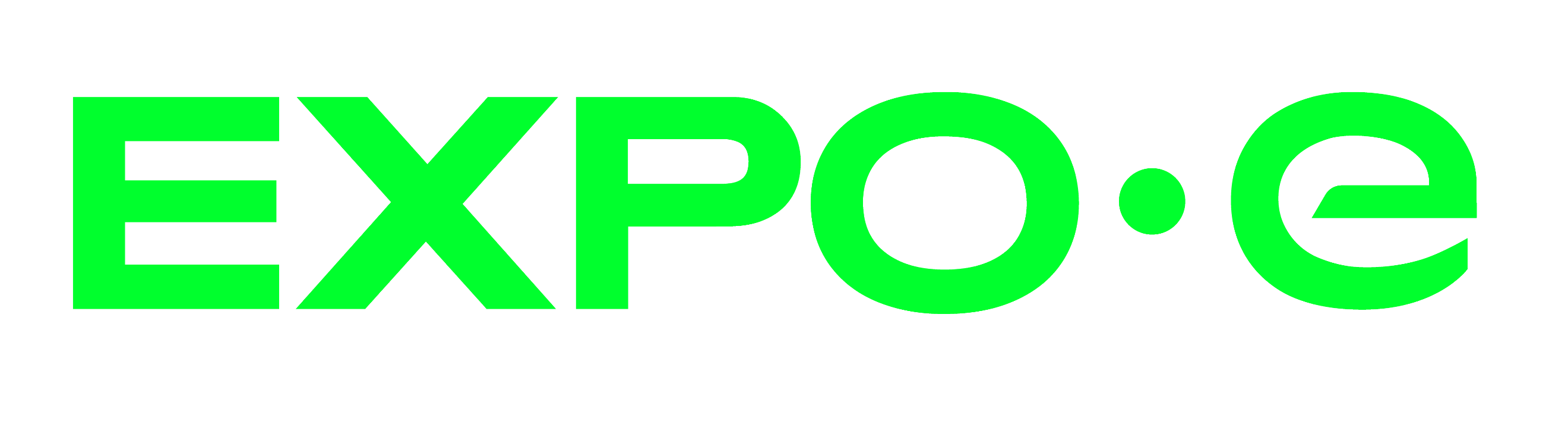 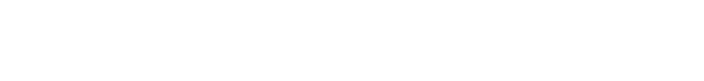 IntroductionThis document covers the features provided within the EXPO.e partner UCaaS service packs available as part of the self-service offering. DescriptionThe UCaaS Service provides users with Private unified communications and collaboration functionality from centralised, resilient application servers. The UCaaS Service is fully integrated with Cisco Webex for a rich, high quality collaboration experience. The UCaaS Service is customisable based upon user profile as shown in the feature matrix below.Feature MatrixThe following table details the features available within the Webex collaboration client, provided with the Collaborate Partner license. FeatureFunctional SummaryCommon Area PartnerCollaborate PartnerAlternate NumbersAdditional DDIs for a UCaaS useraaAnonymous Call RejectionAutomatically rejects calls from parties that have hidden their identityaaCall LogsProvides call information dashboards and reports for a group of lines based on data updated every 15 minutesaaCall Forwarding AlwaysForwards a call to one destination regardless of caller id or user line stateaaCall Forwarding BusyForwards a call to one destination when the user is busyaaCall Forwarding No AnswerForwards a call to one destination when the user does not answeraaCall Forwarding Not ReachableForwards a call to an alternative destination when the user’s devices are not registered to the UCaaS platformaaCall Forwarding SelectiveForwards a call to one destination based on a pre-defined set of rules e.g. the calling party’s phone numberaaCall TransferEnables the user to transfer an incoming call to a specified destinationaaCall WaitingEnables the user to answer a call while already engaged in another callaaCall ReturnEnables the user to return the call from the last party that calledaaDo Not DisturbEnables the user to appear to be busy and so cannot answer callsaaFax MessagingFax to emailaaGroup Night ForwardingOut of hours call forwarding for group services such as hunt groupsaaHot DeskingProvides extension mobility between devices by enabling users to login to access their voice service from multiple devices.aLast Number RedialAbility to call from a list of recently dialled numbersaaMusic On HoldComfort music when a caller is placed on holdaN-Way CallEnables the user to add more than one additional participant to an existing callaPriority AlertAlerts the user for calls set as priorityaaPush to TalkAbility to page individual extensionsaSelective Call ControlEnables the user to specify criteria for incoming calls to be automatically accepted or rejected with a call treatment appliedaShared Call AppearanceEnables incoming calls to appear on multiple devices simultaneouslyaaSpeed DialEnables the user to define shortcuts for frequently dialled or hard-to-remember digit strings (e.g. conference access codes)aThree-Way CallEnables the user to add an additional participant to an existing callaaVoice Messaging UserEnables callers to leave voice messages, and the user to be notified of and then retrieve the messageaaWebexWebex collaboration client for PC, tablet and mobile – features detailed in Webex table belowaFeatureFunctional SummaryWebexDial PadDial pad to manually dial calling numbersaAudio / Video CallingIncoming and outgoing audio and video callsaDesk Phone ControlAbility to dial out from a physical handset via WebexaSeamless Call HandoverMoves the call seamlessly between WiFi networksaCall Centre - Login/logoutAbility to login and out of call centre queues and see agent login statusaVideo Call - Virtual BackgroundAbility to add a customised backgroundaSupport Pairing with Cisco Webex DevicesWebex device integration for PMR and SpacesaPresencePresence status for on call, presenting, in meeting, active, last active and do not disturbaChat1-2-1 chataSpacesGroup chataPersistent ChatContinuous chat historyaFile SharingShare file 1-2-1 or within a space / group chataScreen CaptureScreen printaEdit MessagesEdit messages once they have been sentaDrag and Drop FilesShare documents and files by dropping them into chataEmojis & EmoticonsA range of Emojis & EmoticonsaReactionsReact to a chat messageaFavouritesFavourite chat contactsaEmbedded Previews (pdf, gifs)Preview PDFs within the spaceaEmbedded Video PlaybackPlay video files from with the spaceaFile Viewer - Show file in ConversationFile previewaExternal Participant IndicatorShows participants outside of your customer groupaSpace cover photoUpload a photo to a space profileaSpace Meeting ParticipantsPersonal meeting space for internal participants25Desktop SharingShare entire desktopaApplication SharingShare a specific applicationaScreen Sharing on MobileShare your screen to a mobile deviceaWhiteboardVirtual white board within a meetingaAnnotationAnnotate documents within a meetingaHD videoHigh-definition videoaFull screen and gallery viewDifferent views of meeting participantsaMute all/participantMute participantsaIn-meeting participant searchSearch option to find specific participantsaVirtual backgroundsAbility to add a customised backgroundaBackground noise reductionRestricts background noise from disrupting call audioaIn-app meeting schedulingSchedule meetings from within Webexa